 医  疗 广 告 审 查 证 明注：本审查证明原件须与《医疗广告成品样件》审查原件同时使用方具有效力。（注意事项见背面）                   （审查机关盖章）                                   2023年06月15日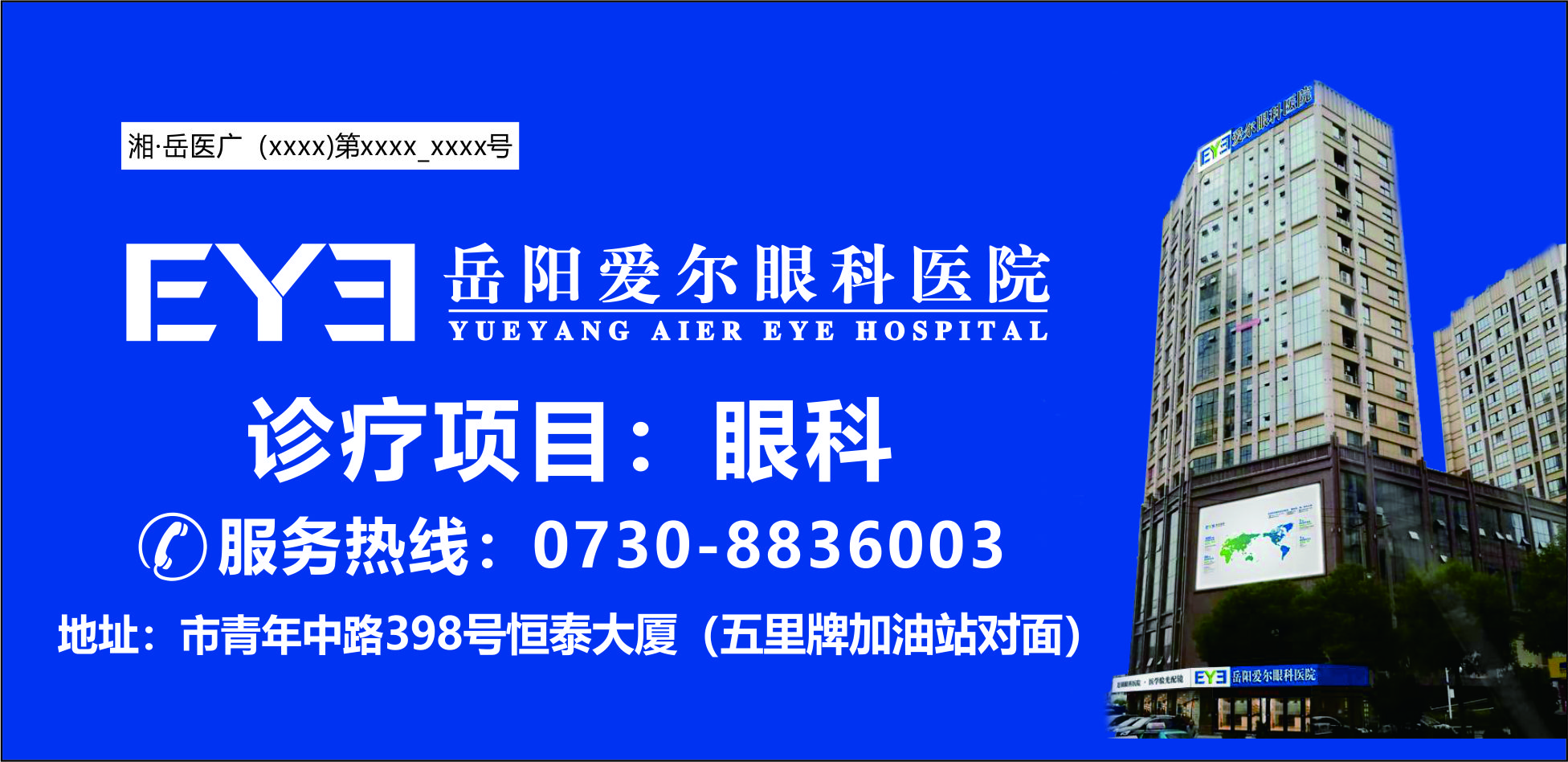 医 疗 机 构第 一 名 称岳阳爱尔眼科医院岳阳爱尔眼科医院岳阳爱尔眼科医院岳阳爱尔眼科医院岳阳爱尔眼科医院岳阳爱尔眼科医院岳阳爱尔眼科医院岳阳爱尔眼科医院岳阳爱尔眼科医院《医疗机构执业许可证》登记号PDY20093543060216A5122PDY20093543060216A5122PDY20093543060216A5122PDY20093543060216A5122法 定 代 表 人       （主要负责人）            法 定 代 表 人       （主要负责人）            法 定 代 表 人       （主要负责人）            何伟亮何伟亮《医疗机构执业许可证》登记号PDY20093543060216A5122PDY20093543060216A5122PDY20093543060216A5122PDY20093543060216A5122身  份  证  号身  份  证  号身  份  证  号430************98430************98医疗机构地址岳阳市岳阳楼区青年中路398号恒泰大厦岳阳市岳阳楼区青年中路398号恒泰大厦岳阳市岳阳楼区青年中路398号恒泰大厦岳阳市岳阳楼区青年中路398号恒泰大厦岳阳市岳阳楼区青年中路398号恒泰大厦岳阳市岳阳楼区青年中路398号恒泰大厦岳阳市岳阳楼区青年中路398号恒泰大厦岳阳市岳阳楼区青年中路398号恒泰大厦岳阳市岳阳楼区青年中路398号恒泰大厦所有制形式  其他  其他  其他  其他  其他医疗机构类别医疗机构类别医疗机构类别眼科医院诊 疗 科 目预防保健科  /内科  /儿童保健科;儿童五官保健专业  /眼科  /耳鼻咽喉科  /麻醉科  /医学检验科;临床体液、血液专业;临床微生物学专业;临床化学检验专业;临床免疫、血清学专业  /病理科  /医学影像科;超声诊断专业;心电诊断专业;神经肌肉电图专业  /中医科;内科专业;眼科专业  /中西医结合科******预防保健科  /内科  /儿童保健科;儿童五官保健专业  /眼科  /耳鼻咽喉科  /麻醉科  /医学检验科;临床体液、血液专业;临床微生物学专业;临床化学检验专业;临床免疫、血清学专业  /病理科  /医学影像科;超声诊断专业;心电诊断专业;神经肌肉电图专业  /中医科;内科专业;眼科专业  /中西医结合科******预防保健科  /内科  /儿童保健科;儿童五官保健专业  /眼科  /耳鼻咽喉科  /麻醉科  /医学检验科;临床体液、血液专业;临床微生物学专业;临床化学检验专业;临床免疫、血清学专业  /病理科  /医学影像科;超声诊断专业;心电诊断专业;神经肌肉电图专业  /中医科;内科专业;眼科专业  /中西医结合科******预防保健科  /内科  /儿童保健科;儿童五官保健专业  /眼科  /耳鼻咽喉科  /麻醉科  /医学检验科;临床体液、血液专业;临床微生物学专业;临床化学检验专业;临床免疫、血清学专业  /病理科  /医学影像科;超声诊断专业;心电诊断专业;神经肌肉电图专业  /中医科;内科专业;眼科专业  /中西医结合科******预防保健科  /内科  /儿童保健科;儿童五官保健专业  /眼科  /耳鼻咽喉科  /麻醉科  /医学检验科;临床体液、血液专业;临床微生物学专业;临床化学检验专业;临床免疫、血清学专业  /病理科  /医学影像科;超声诊断专业;心电诊断专业;神经肌肉电图专业  /中医科;内科专业;眼科专业  /中西医结合科******预防保健科  /内科  /儿童保健科;儿童五官保健专业  /眼科  /耳鼻咽喉科  /麻醉科  /医学检验科;临床体液、血液专业;临床微生物学专业;临床化学检验专业;临床免疫、血清学专业  /病理科  /医学影像科;超声诊断专业;心电诊断专业;神经肌肉电图专业  /中医科;内科专业;眼科专业  /中西医结合科******预防保健科  /内科  /儿童保健科;儿童五官保健专业  /眼科  /耳鼻咽喉科  /麻醉科  /医学检验科;临床体液、血液专业;临床微生物学专业;临床化学检验专业;临床免疫、血清学专业  /病理科  /医学影像科;超声诊断专业;心电诊断专业;神经肌肉电图专业  /中医科;内科专业;眼科专业  /中西医结合科******预防保健科  /内科  /儿童保健科;儿童五官保健专业  /眼科  /耳鼻咽喉科  /麻醉科  /医学检验科;临床体液、血液专业;临床微生物学专业;临床化学检验专业;临床免疫、血清学专业  /病理科  /医学影像科;超声诊断专业;心电诊断专业;神经肌肉电图专业  /中医科;内科专业;眼科专业  /中西医结合科******预防保健科  /内科  /儿童保健科;儿童五官保健专业  /眼科  /耳鼻咽喉科  /麻醉科  /医学检验科;临床体液、血液专业;临床微生物学专业;临床化学检验专业;临床免疫、血清学专业  /病理科  /医学影像科;超声诊断专业;心电诊断专业;神经肌肉电图专业  /中医科;内科专业;眼科专业  /中西医结合科******床位数4040接诊时间全天全天全天联 系 电 话联 系 电 话0730-8836003广 告 发 布媒 体 类 别报纸、期刊、户外、印刷品、网络 、其他报纸、期刊、户外、印刷品、网络 、其他报纸、期刊、户外、印刷品、网络 、其他报纸、期刊、户外、印刷品、网络 、其他报纸、期刊、户外、印刷品、网络 、其他报纸、期刊、户外、印刷品、网络 、其他广告时长（影视、声音）广告时长（影视、声音）0秒审 查 结 论审 查 结 论按照《医疗广告管理办法》(国家工商行政管理总局、卫生部令第26号，2006年11月10日发布)的有关规定，经审查，同意发布该医疗广告（具体内容和形式以经审查同意的广告成品样件为准）。本医疗广告申请受理号：20230025号按照《医疗广告管理办法》(国家工商行政管理总局、卫生部令第26号，2006年11月10日发布)的有关规定，经审查，同意发布该医疗广告（具体内容和形式以经审查同意的广告成品样件为准）。本医疗广告申请受理号：20230025号按照《医疗广告管理办法》(国家工商行政管理总局、卫生部令第26号，2006年11月10日发布)的有关规定，经审查，同意发布该医疗广告（具体内容和形式以经审查同意的广告成品样件为准）。本医疗广告申请受理号：20230025号按照《医疗广告管理办法》(国家工商行政管理总局、卫生部令第26号，2006年11月10日发布)的有关规定，经审查，同意发布该医疗广告（具体内容和形式以经审查同意的广告成品样件为准）。本医疗广告申请受理号：20230025号按照《医疗广告管理办法》(国家工商行政管理总局、卫生部令第26号，2006年11月10日发布)的有关规定，经审查，同意发布该医疗广告（具体内容和形式以经审查同意的广告成品样件为准）。本医疗广告申请受理号：20230025号按照《医疗广告管理办法》(国家工商行政管理总局、卫生部令第26号，2006年11月10日发布)的有关规定，经审查，同意发布该医疗广告（具体内容和形式以经审查同意的广告成品样件为准）。本医疗广告申请受理号：20230025号按照《医疗广告管理办法》(国家工商行政管理总局、卫生部令第26号，2006年11月10日发布)的有关规定，经审查，同意发布该医疗广告（具体内容和形式以经审查同意的广告成品样件为准）。本医疗广告申请受理号：20230025号按照《医疗广告管理办法》(国家工商行政管理总局、卫生部令第26号，2006年11月10日发布)的有关规定，经审查，同意发布该医疗广告（具体内容和形式以经审查同意的广告成品样件为准）。本医疗广告申请受理号：20230025号本审查证明有效期:壹年（自2023年06月15日起，至2024年06月14日止）本审查证明有效期:壹年（自2023年06月15日起，至2024年06月14日止）本审查证明有效期:壹年（自2023年06月15日起，至2024年06月14日止）本审查证明有效期:壹年（自2023年06月15日起，至2024年06月14日止）本审查证明有效期:壹年（自2023年06月15日起，至2024年06月14日止）本审查证明有效期:壹年（自2023年06月15日起，至2024年06月14日止）本审查证明有效期:壹年（自2023年06月15日起，至2024年06月14日止）本审查证明有效期:壹年（自2023年06月15日起，至2024年06月14日止）本审查证明有效期:壹年（自2023年06月15日起，至2024年06月14日止）本审查证明有效期:壹年（自2023年06月15日起，至2024年06月14日止）医疗广告审查证明文号:      湘.岳医广【2023】第0615-0025号医疗广告审查证明文号:      湘.岳医广【2023】第0615-0025号医疗广告审查证明文号:      湘.岳医广【2023】第0615-0025号医疗广告审查证明文号:      湘.岳医广【2023】第0615-0025号医疗广告审查证明文号:      湘.岳医广【2023】第0615-0025号医疗广告审查证明文号:      湘.岳医广【2023】第0615-0025号医疗广告审查证明文号:      湘.岳医广【2023】第0615-0025号医疗广告审查证明文号:      湘.岳医广【2023】第0615-0025号医疗广告审查证明文号:      湘.岳医广【2023】第0615-0025号医疗广告审查证明文号:      湘.岳医广【2023】第0615-0025号